法務部表揚監所教化及保護事業有功人士及團體法務部邱部長太三、臺灣更生保護會王董事長添盛及矯正署巫署長滿盈於12月8日上午陪同105年法務部表揚參與監所教化及保護事業有功人士及團體代表晉見總統，以表彰從事監所教化及保護事業人士團體之貢獻。本次獲獎人員分別在監所教化、觀護工作或是更生保護的崗位上，致力於收容人教誨教育、技能訓練與更生復歸輔導服務，共同建構更完整之社會安全網。迄今已累積許多卓越事蹟與成就，包括：毒癮戒治專業處遇的推展，感化教育少年的音樂教育，監所藝文教化活動之指導，酒駕、性侵家暴犯之處遇推展，各種更生保護事業之支持，以及結合社會資源，辦理各種技能訓練，為收容人培養更多復歸社會之能力。邱部長特對於獲獎人員團體表達感謝與感佩之意，並親自頒贈精緻禮品─臺北監獄所製作之天目杯─予每位獲獎人員。邱部長、王董事長及巫署長隨後陪同獲獎人員前往總統府，蔡總統親自接見及表揚獲獎人員。蔡總統肯定每位獲獎人員的服務熱忱及對於收容人與更生人的用心奉獻，期勉大家在建立社會安全網與毒品防制工作上，能給予更多的支持與鼓勵，政府也將努力解決結構性問題，逐步建立起更完善的機制。最後，蔡總統致贈每位獲獎志工極具紀念性之第14任總統、副總統就職紀念酒及總統府精美杯盤組，以資嘉勉肯定。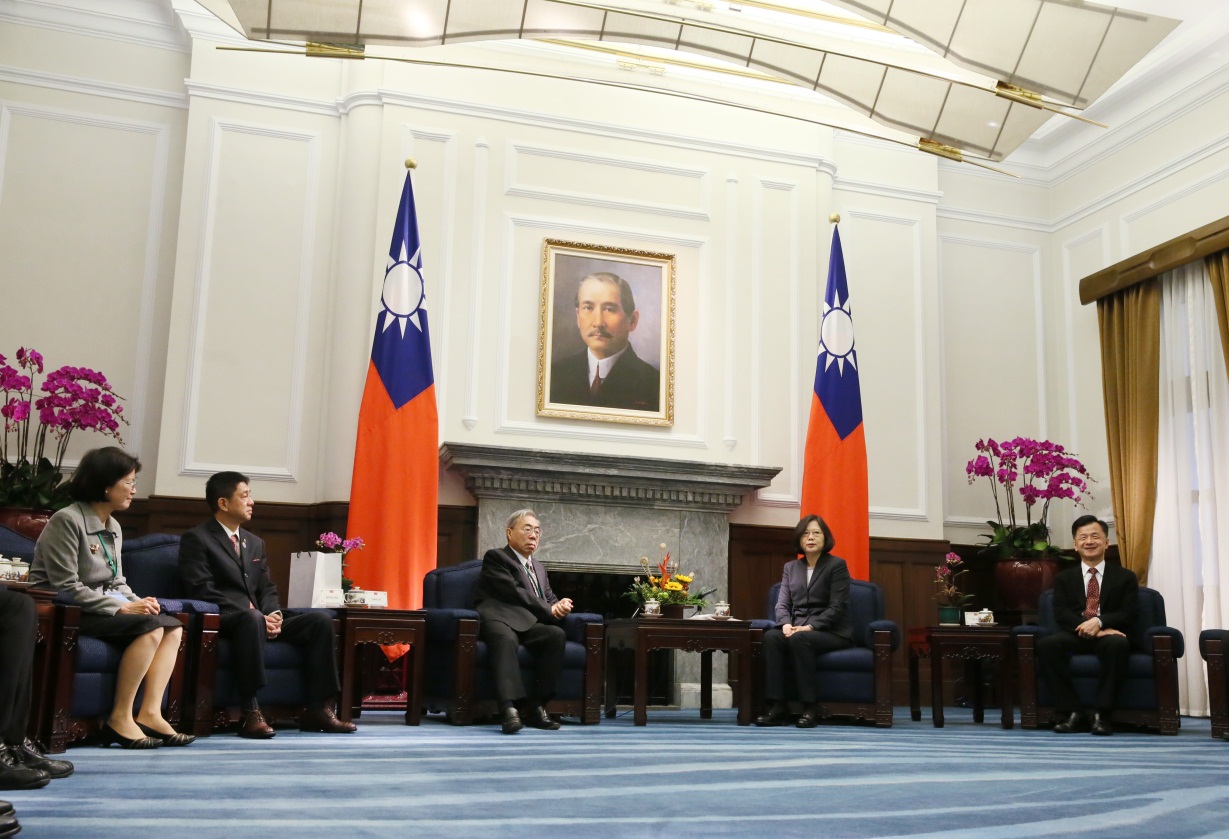 